More from this pageReluctance to talkDetained activistsGas crisisWay out of a broken system
[TOP]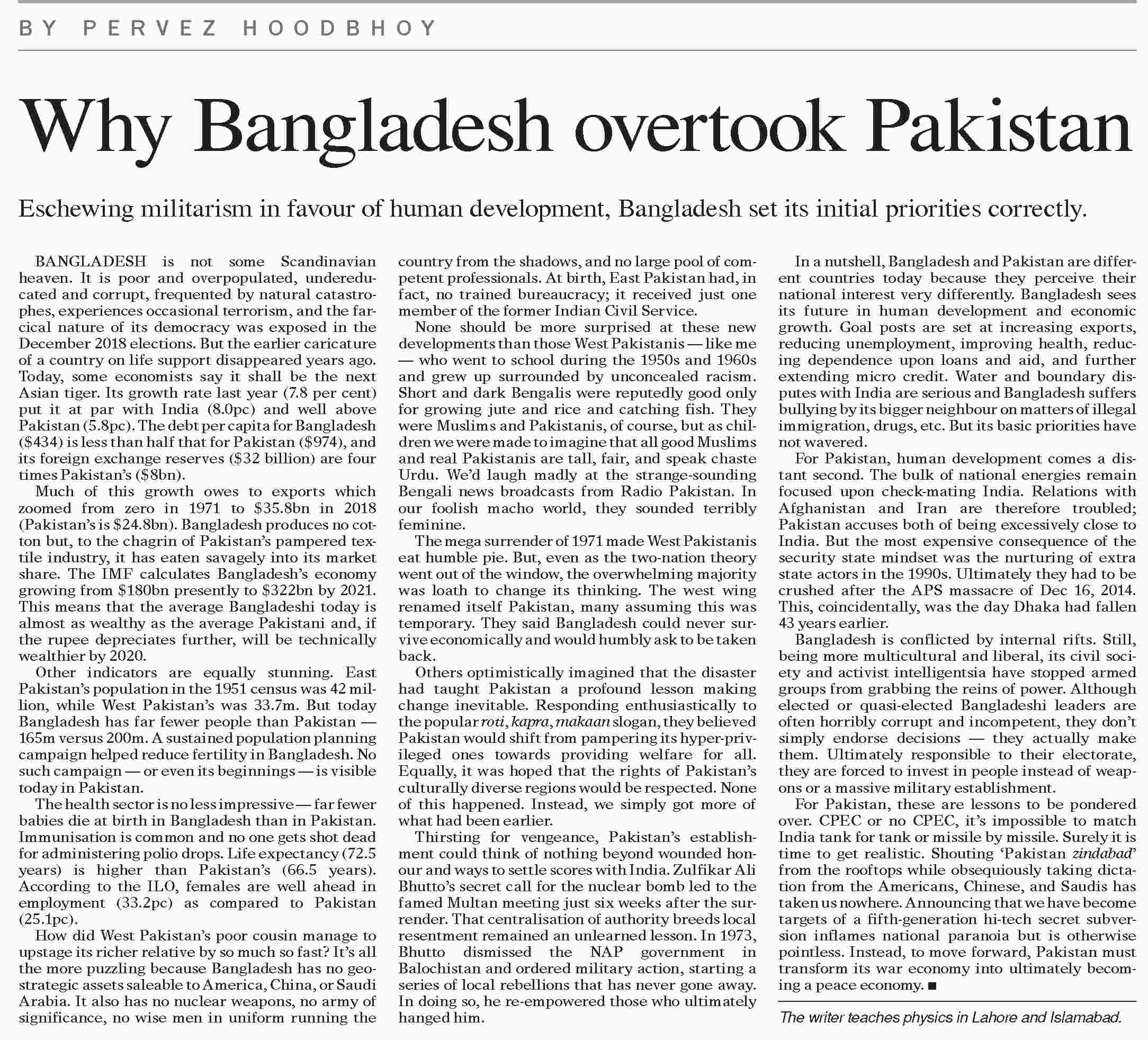 